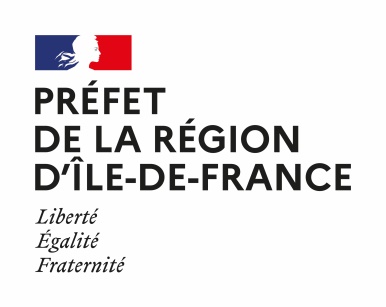 Paris, 16 novembre 2020Agenda presse de M. Marc GuillaumePréfet de la région d’Île-de-France, préfet de ParisDu lundi 16 novembre au vendredi 20 novembre 2020Lundi 16 novembre 11h00	Réunion de travail avec Yaël Braun-Pivet, présidente de la commission des lois constitutionnelles et députée de la 5ème circonscription des Yvelines 13h00	Entretien avec Catherine Pégard, présidente de l’établissement public du château de Versailles18h00	Réunion de travail avec Marie-Ange Debon, présidente du directoire de KeolisMardi 17 novembre 17h00	Réunion « point de situation COVID » avec Stéphane Beaudet, président de l’AMIF, Didier Lallement, préfet de police de Paris et Christophe Kerrero, recteur de la région académique d’Ile-de-FranceMercredi 18 novembre 14h00		Réunion de travail sur « les interventions de l’association régionale des missions locales » en présence de Valérie Pécresse, présidente de la Région d’Île-de-France16h30	Entretien avec Laurent Saint-Martin, député de la 3ème circonscription du Val-de-Marne18h00	Participation à la rencontre du club « La France, une chance » avec Dominique Restino, président de la chambre de commerce et d’industrie de Paris et Didier Baichère, député de la 1ère circonscription des YvelinesJeudi 19 novembre 11h00		Réunion de travail avec José Ramos, président de la Fédération régionale des travaux publics d’Île-de-France14h30	Réunion régionale « point de situation COVID »16h00	Réunion de travail avec les parlementaires parisiens sur le plan de relance18h00	Réunion de travail « accessibilité dans les transports en communs » avec Michel Cadot, délégué interministériel en charge des Jeux olympiques et paralympiques et Marc Papinutti, directeur général de la Direction générale des infrastructures, des transports et de la merVendredi 20 novembre 9h00	Entretien avec François Adam, directeur de l'habitat, de l'urbanisme et des paysages au ministère de la transition écologique10h30	Réunion de travail avec Jean-Benoît Albertini, secrétaire général du ministère de l'intérieur16h00	Réunion de travail avec Valérie Mancret-Taylor, directrice générale de l’agence nationale de l’habitat17h00 	Réunion de travail avec Patrick Toulmet, délégué interministériel au développement de l'apprentissage dans les quartiers prioritaires de la politique de la ville18h30	Entretien avec Philippe Goujon, maire du XVème arrondissement de ParisContact pressePréfecture de la région d’Île-de-France, préfecture de Paris01 82 52 40 25 / pref-presse@paris.gouv.frhttp://www.prefectures-regions.gouv.fr/ile-de-france@Prefet75_IDF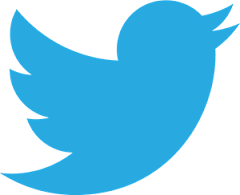 